教室课桌椅技术参数一、教室情况设计功能要求：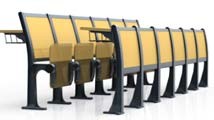 1、座位间距：900-950mm(前后）×520mm（中心距）×750mm(桌面高度）2、规格: 中心距:520mm、整椅高度:870mm、座高：440mm。扶手高度：650mm。3、课桌椅固定连体，座位带扶手，座板重力自动回位，无声响。4、站脚：采用铝合金一体压铸成型，表面作防氧化处理后经高温喷涂处理,附着力强， 抗冲击、耐腐蚀。5、椅背：采用10mm多层板优质旋切木皮经模具热压成型并双面压防火板。采用环保油漆和环保胶粘接，防潮、耐用、不褪色.框架采用优质钢板经模具加工成型后焊接而成. 背框横条采用1.5mm优质钢板经模压型，表面作防锈防氧化处理后，高温喷涂处理。          6、椅座：采用不小于15mm多层板优质旋切木皮经模具热压成型并双面压防火板，采用环保胶粘接，防潮耐用、不褪色，座板与铝合金一体压铸成型角码采用穿透式连接，采用M8圆柱头六用螺丝2个/角码。★7、桌肚改木板8、安装要求：需测量现场，制定符合实际情况的现场布局图，再依据图纸实施安装施工。教室功能配套面积（㎡）数量（间）地点130座教室多媒体教室、固定座椅1206实训楼160座教室多媒体教室、固定座椅1606实训楼140座教室多媒体教室、固定座椅1502实训楼100座教室多媒体教室、固定座椅1032教A160座教室多媒体教室、固定座椅1401教B合计17